FORMAT PENGKAJIAN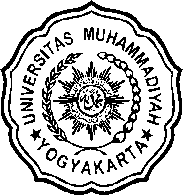 ASUHAN KEPERAWATAN INTRANATAL MATERNITASPROGRAM PENDIDIKAN PROFESI NERS PSIK FKIK UMYTanggal masuk	: …………………….		Jam masuk: …………………….Ruang/Kelas	: …………………….		No Register: …………..……….Tanggal pengkajian: …………………….	Jam: ……………………………IDENTITASNama klien	: …………………………..	Nama suami	: ………………………..Umur		: …………………………..	Umur		: ………………………..Suku/Bangsa	: …………………………..	Suku/Bangsa	: ………………………..Agama		: …………………………..	Agama		: ………………………..Pendidikan	: …………………………..	Pendidikan	: ………………………..Pekerjaan	: …………………………..	Pekerjaan	: ………………………..Alamat		: …………………………..	Alamat		: ………………………..		  …………………………..			  ………………………..Status perkawinan: ……………… 		Lama ……….RIWAYAT KESEHATANKeluhan utama		: …………………………………………………………Riwayat kesehatan lalu	: ……………………………………………………………………………………………………………………………………………………Riwayat kesehatan keluarga: ………………………………………………………….…………………………………………………………………………………………RIWAYAT KEHAMILAN DAN PERSALINAN LALUStatus obstetrik	: G…..P….A….H…….mingguHPHT			: …………………...	HPL	: …………………………………Kehamilan sekarang direncanakan	: Ya/TidakKunjungan ANC selama kehamilan ini: …………………………………..LAPORAN PERSALINANPemeriksaan awalTanggal 			: …………………….	Jam: ……………..…….……….Tanda – tanda vital	: TD……mmHg	Nadi: ……x/menit	Suhu:….0C				  RR …….x/menitPemeriksaan palpasi abdomen: …………………………………………………Vaginal touché 	: …………………………………………………………………Discharge vagina	: …………………………………………………………………Kontraksi uterus	: frekuensi: ……….	Kekuatan: …………. Lamanya: …….….DJJ			: frekuensi: ………………….Status janin		: Hidup/Tidak		Jumlah: …….	Presentasi: ………………Kala persalinanKALA IMulai persalinan	: Tanggal……………….	Jam: …………………….Tanda – tanda vital	: TD……mmHg	Nadi: ……x/menit	Suhu:….0C  RR …….x/menitLama kala I		: ……..Jam………….Menit…………detikKeadaan psikososial	: ………………………………………………………....Keluhan		: …………………………………………………………Tindakan		: …………………………………………………………Terapi		: …………………………………………………………Observasi kemajuan kala IKALA IIKala II dimulai	: Tanggal…………………..	Jam: ……………………Tanda – tanda vital	: TD……mmHg	Nadi: ……x/menit	Suhu:….0C  RR …….x/menitLama kala II		: …………Jam Upaya meneran	: ………………………………………………………...Keadaan psikososial	: ………………………………………………………...Bayi lahir jam	: ………………………………………………………...Jenis kelamin	: Laki – laki/Perempuan BB : ……… gram PB: ……cmNilai APGAR menit I : ………………. Menit V: …………………………...Perineum		: Utuh/Episiotomi/RupturRupture derajat	:1/2/3/4Penjahitan perineum	: Ya/TidakIMD			: Ya/TidakTerapi		: ………………………………………………………… Masalah lain		: …………………………………………………………KALA IIIPlasenta lahir jam	: …………………………………………………………Cara lahir plasenta	: …………………………………………………………Karakteristik plasenta:Ukuran		: ……………………..…………………………………..Panjang tali pusat	: …………………………………………………………Jumlah pembuluh darah: …………. Arteri: …………..	Vena: …………..Keutuhan		: …………………………………………………………Kontraksi uterus	: …………………………………………………………Perdarahan		: ………… ccIntervensi		: …………………………………………………………Terapi		: …………………………………………………………KALA IVMulai jam		: …………………………………………………………Tanda – tanda vital	: TD……mmHg	Nadi: ……x/menit	Suhu:….0C  RR …….x/menitKontraksi uterus	: …………………………………………………………Perdarahan		: ……….mlTindakan		: …………………………………………………………PARTOGRAF Lampiran NoTahunTempatPenolongPersalinanUKJKBBLH/MMasalah kehamilanTanggal/JamKontraksi uterusPembukaan cerviksKetubanDJJKeterangan